МИНИСТЕРСТВО ОБРАЗОВАНИЯ И НАУКИ ЧЕЛЯБИНСКОЙ ОБЛАСТИПРИКАЗот 22 августа 2022 г. N 01/1851Об утверждении Административного регламента предоставленияМинистерством образования и науки Челябинской областигосударственной услуги по оценке качества оказываемыхсоциально ориентированными некоммерческими организациямиобщественно полезных услугВ соответствии с пунктом 2.1 статьи 31.4 Федерального закона от 12.01.1996 N 7-ФЗ "О некоммерческих организациях", Федеральным законом от 27.07.2010 N 210-ФЗ "Об организации предоставления государственных и муниципальных услуг", пунктом 5 Правил принятия решения о признании социально ориентированной некоммерческой организации исполнителем общественно полезных услуг, утвержденных постановлением Правительства Российской Федерации от 26.01.2017 N 89 "О реестре некоммерческих организаций - исполнителей общественно полезных услуг", пунктом 6 раздела I постановления Правительства Челябинской области от 13.12.2010 N 293-П "О Порядке разработки и утверждения административных регламентов предоставления государственных услуг органами исполнительной власти Челябинской области"ПРИКАЗЫВАЮ:1. Утвердить прилагаемый Административный регламент предоставления Министерством образования и науки Челябинской области государственной услуги по оценке качества оказываемых социально ориентированными некоммерческими организациями общественно полезных услуг.2. Контроль за выполнением настоящего приказа возложить на заместителя Министра образования и науки Челябинской области В.В. Полетаеву.Министробразования и наукиЧелябинской областиА.И.КУЗНЕЦОВУтвержденприказомМинистерстваобразования и наукиЧелябинской областиот 22 августа 2022 г. N 01/1851АДМИНИСТРАТИВНЫЙ РЕГЛАМЕНТПРЕДОСТАВЛЕНИЯ МИНИСТЕРСТВОМ ОБРАЗОВАНИЯ И НАУКИЧЕЛЯБИНСКОЙ ОБЛАСТИ ГОСУДАРСТВЕННОЙ УСЛУГИ ПО ОЦЕНКЕКАЧЕСТВА ОКАЗЫВАЕМЫХ СОЦИАЛЬНО ОРИЕНТИРОВАННЫМИНЕКОММЕРЧЕСКИМИ ОРГАНИЗАЦИЯМИ ОБЩЕСТВЕННО ПОЛЕЗНЫХ УСЛУГI. Общие положенияПредмет регулирования административного регламента1. Административный регламент определяет сроки и последовательность административных процедур (действий) Министерства образования и науки Челябинской области (далее - Министерство) в пределах установленных нормативными правовыми актами Челябинской области полномочий, порядок и стандарт предоставления государственной услуги по оценке качества оказываемых социально ориентированными некоммерческими организациями общественно полезных услуг (далее - государственная услуга) в соответствии с приложением N 3 "Перечень органов, осуществляющих оценку качества оказания общественно полезных услуг" к Правилам принятия решения о признании социально ориентированной некоммерческой организации исполнителем общественно полезных услуг, утвержденным постановлением Правительства Российской Федерации от 26.01.2017 N 89 (далее соответственно - Правила, Перечень ответственных за оценку качества, постановление N 89), в целях повышения качества предоставления и доступности государственной услуги.Настоящий Административный регламент устанавливает порядок взаимодействия Министерства с иными органами государственной власти Челябинской области и органами местного самоуправления, организациями при предоставлении государственной услуги, а также порядок взаимодействия структурных подразделений Министерства, их должностных лиц при предоставлении государственной услуги.1.1. Государственная услуга включает в себя:а) оценку качества оказания социально ориентированными некоммерческими организациями общественно полезных услуг (далее соответственно - оценка качества, ОПУ);б) выдачу (направление) заключения о соответствии качества оказываемых социально ориентированной некоммерческой организацией ОПУ установленным критериям (далее - Заключение). Критерии оценки качества оказания ОПУ утверждены постановлением Правительства Российской Федерации от 27.10.2016 N 1096 "Об утверждении перечня общественно полезных услуг и критериев оценки качества их оказания";в) направление мотивированного уведомления об отказе в выдаче Заключения (далее - Мотивированное уведомление).Круг заявителей2. Заявителями на предоставление государственной услуги являются социально ориентированные некоммерческие организации (далее - организация), оценка качества оказания ОПУ которых относится к компетенции Министерства, в соответствии с Перечнем ответственных за оценку качества, созданные в предусмотренных Федеральным законом от 12.01.1996 N 7-ФЗ "О некоммерческих организациях" формах (за исключением государственных корпораций, государственных компаний, общественных объединений, являющихся политическими партиями) и соответствующие следующим критериям:зарегистрированные на территории Челябинской области;оказывающие на протяжении одного года ОПУ надлежащего качества;не являющиеся некоммерческими организациями, выполняющими функции иностранного агента;не имеющие задолженностей по налогам и сборам, иным предусмотренным законодательством Российской Федерации обязательным платежам;оказывающие следующие ОПУ в соответствии с Перечнем общественно полезных услуг, утвержденным постановлением Правительства Российской Федерации от 27.10.2016 N 1096 (далее - Перечень ОПУ, постановление N 1096):1) "Участие в деятельности по профилактике безнадзорности и правонарушений несовершеннолетних: проведение индивидуальной профилактической работы с несовершеннолетними и их семьями с учетом анализа причин и условий, способствующих самовольным уходам несовершеннолетних из семей" (далее - Услуга 1). Структурное подразделение Министерства, осуществляющее оценку ОПУ, - Управление общего образования;2) "Участие в деятельности по профилактике безнадзорности и правонарушений несовершеннолетних: оказание содействия в организации поиска несовершеннолетних, самовольно ушедших из семей, организаций для детей-сирот и детей, оставшихся без попечения родителей, образовательных организаций и иных организаций" (далее - Услуга 2). Структурное подразделение Министерства, осуществляющее оценку ОПУ, - Управление общего образования;3) "Участие в деятельности по профилактике безнадзорности и правонарушений несовершеннолетних: организация оказания психологической и социальной помощи и реабилитации несовершеннолетних, самовольно ушедших из семей, организаций для детей-сирот и детей, оставшихся без попечения родителей, образовательных организаций и иных организаций" (далее - Услуга 3). Структурное подразделение Министерства, осуществляющее оценку ОПУ, - Управление общего образования;4) "Оказание помощи семье в воспитании детей: формирование позитивных интересов (в том числе в сфере досуга)" (далее - Услуга 4). Структурное подразделение Министерства, осуществляющее оценку ОПУ, - Отдел воспитания, дополнительного образования и специализации обучающихся;5) "Оказание помощи семье в воспитании детей: организация и проведение культурно-массовых мероприятий" (далее - Услуга 5). Структурное подразделение Министерства, осуществляющее оценку ОПУ - Отдел воспитания, дополнительного образования и специализации обучающихся;6) "Оказание помощи семье в воспитании детей: осуществление экскурсионного обслуживания" (далее - Услуга 6). Структурное подразделение Министерства, осуществляющее оценку ОПУ, - Отдел воспитания, дополнительного образования и специализации обучающихся;7) "Услуги по организации отдыха и оздоровления детей, в том числе детей с ограниченными возможностями здоровья и детей, находящихся в трудной жизненной ситуации, в том числе организация деятельности специализированных (профильных) лагерей: организация отдыха детей и молодежи" (далее - Услуга 7). Структурное подразделение Министерства, осуществляющее оценку ОПУ, - Служба организации отдыха и оздоровления детей;8) "Услуги в сфере дошкольного и общего образования, дополнительного образования детей: реализация дополнительных общеразвивающих программ" (далее - Услуга 8). Структурное подразделение Министерства, осуществляющее оценку ОПУ, - Отдел воспитания, дополнительного образования и специализации обучающихся;9) "Услуги в сфере дошкольного и общего образования, дополнительного образования детей: реализация дополнительных предпрофессиональных программ в области искусств" (далее - Услуга 9). Структурное подразделение Министерства, осуществляющее оценку ОПУ, - Управление профессионального образования;10) "Услуги в сфере дошкольного и общего образования, дополнительного образования детей: психолого-педагогическое консультирование обучающихся, их родителей (законных представителей) и педагогических работников" (далее - Услуга 10). Структурное подразделение Министерства, осуществляющее оценку ОПУ, - Управление общего образования;11) "Услуги в сфере дошкольного и общего образования, дополнительного образования детей: организация и проведение олимпиад, конкурсов, мероприятий, направленных на выявление и развитие у обучающихся интеллектуальных и творческих способностей, способностей к занятиям физической культурой и спортом, интереса к научной (научно-исследовательской) деятельности, творческой деятельности, физкультурно-спортивной деятельности" (далее - Услуга 11). Структурное подразделение Министерства, осуществляющее оценку ОПУ, - Управление общего образования;12) "Услуги в сфере дошкольного и общего образования, дополнительного образования детей: присмотр и уход" (далее - Услуга 12). Структурное подразделение Министерства, осуществляющее оценку ОПУ, - Управление общего образования;13) "Услуги по психолого-педагогическому консультированию, медицинской и социальной помощи обучающимся, испытывающим трудности в освоении основных общеобразовательных программ, развитии и социальной адаптации: психолого-педагогическое консультирование обучающихся, их родителей (законных представителей) и педагогических работников" (далее - Услуга 13). Структурное подразделение Министерства, осуществляющее оценку ОПУ, - Управление общего образования;14) "Услуги по психолого-педагогическому консультированию, медицинской и социальной помощи обучающимся, испытывающим трудности в освоении основных общеобразовательных программ, развитии и социальной адаптации: реализация основных общеобразовательных программ среднего общего образования" (далее - Услуга 14). Структурное подразделение Министерства, осуществляющее оценку ОПУ, - Управление общего образования;15) "Услуги по психолого-педагогическому консультированию, медицинской и социальной помощи обучающимся, испытывающим трудности в освоении основных общеобразовательных программ, развитии и социальной адаптации: психолого-медико-педагогическое обследование детей" (далее - Услуга 15). Структурное подразделение Министерства, осуществляющее оценку ОПУ, - Управление общего образования;16) "Услуги по сбору, обобщению и анализу информации о качестве оказания услуг организациями, осуществляющими образовательную деятельность, осуществляемые организацией-оператором в соответствии с Федеральным законом "О внесении изменений в отдельные законодательные акты Российской Федерации по вопросам проведения независимой оценки качества оказания услуг организациями в сфере культуры, социального обслуживания, охраны здоровья и образования" в части популяризации системы независимой оценки качества оказания услуг организациями в сфере образования и возможности участия в ней потребителей услуг, вовлечение граждан в независимую оценку" (далее - Услуга 16). Структурное подразделение Министерства, осуществляющее оценку ОПУ - Управление общего образования.3. При предоставлении государственной услуги от имени заявителей могут выступать их представители, имеющие право действовать от имени организации без доверенности, или иные лица, уполномоченные действовать от имени организации в соответствии с законодательством Российской Федерации.Требования к порядку информирования о предоставлениигосударственной услуги4. Информирование о порядке предоставления государственной услуги (далее - информирование) осуществляется:при обращении заявителя для получения государственной услуги за консультацией по вопросам предоставления государственной услуги (лично, письменно, посредством электронной почты, по справочным телефонам);путем размещения информации на официальном сайте Министерства - www.minobr74.ru в информационно-телекоммуникационной сети "Интернет" (далее соответственно - официальный сайт Министерства, сеть Интернет);путем размещения в Федеральной государственной информационной системе "Единый портал государственных и муниципальных услуг (функций)" (www.gosuslugi.ru) (далее именуется - федеральный портал), в автоматизированной системе "Портал государственных и муниципальных услуг Челябинской области" (www.gosuslugi74.ru) (далее именуется - региональный портал).5. Информирование о порядке предоставления государственной услуги включает следующие сведения:перечень нормативных правовых актов, регулирующих отношения, возникающие в связи с предоставлением государственной услуги, с указанием их реквизитов и источников официального опубликования;категории заявителей, которым предоставляется государственная услуга;перечень документов, представляемых заявителем для получения государственной услуги, требования, предъявляемые к этим документам и их оформлению, включая образцы заполнения форм документов;сроки предоставления государственной услуги;порядок и способы подачи документов, представляемых заявителем для получения государственной услуги;порядок получения информации заявителем по вопросам предоставления государственной услуги, сведений о ходе предоставления государственной услуги;результаты предоставления государственной услуги, порядок направления документа, являющегося результатом предоставления государственной услуги;перечень оснований для отказа в предоставлении государственной услуги;сведения о местонахождении, графике работы, справочных телефонах, адресе официального сайта Министерства в сети Интернет, а также электронной почты;порядок досудебного (внесудебного) обжалования решений и действий (бездействия) Министерства, а также его должностных лиц;иная информация о порядке предоставления государственной услуги.6. Информация о местонахождении (адресе), графике работы, справочных телефонах и электронной почте Министерства размещается на официальном сайте Министерства в сети Интернет, а также информационных стендах в местах предоставления государственной услуги в Министерстве.7. На официальном сайте Министерства в сети Интернет, информационных стендах в местах предоставления государственной услуги в Министерстве размещается следующая информация:настоящий Административный регламент с приложениями;перечень нормативных правовых актов, регулирующих отношения, возникающие в связи с предоставлением государственной услуги, с указанием их реквизитов и источников официального опубликования;адрес места нахождения Министерства, электронный адрес в сети Интернет;график работы Министерства;телефон справочной службы Министерства;перечень документов, представляемых заявителем для получения государственной услуги, требования, предъявляемые к этим документам и их оформлению, включая образцы заполнения форм документов, с разделением на документы и информацию, которые заявитель должен представить самостоятельно, и документы, которые заявитель вправе представить по собственной инициативе, так как они подлежат представлению в рамках межведомственного информационного взаимодействия;круг заявителей;размер платы, взимаемой с заявителя при предоставлении государственной услуги, и способы ее взимания в случаях, предусмотренных нормативными правовыми актами Российской Федерации и Челябинской области;порядок и способы подачи документов, представляемых заявителем для получения государственной услуги;срок предоставления государственной услуги;результаты предоставления государственной услуги, порядок направления документа, являющегося результатом предоставления государственной услуги;исчерпывающий перечень оснований для приостановления или отказа в предоставлении государственной услуги;порядок досудебного (внесудебного) обжалования решений и действий (бездействия) Министерства, а также его должностных лиц.Информация на федеральном портале, региональном портале и официальном сайте Министерства о порядке и сроках предоставления государственной услуги на основании сведений, содержащихся в федеральной государственной информационной системе "Федеральный реестр государственных и муниципальных услуг (функций)", предоставляется заявителю бесплатно.Доступ к информации о порядке и сроках предоставления государственной услуги осуществляется без выполнения заявителем каких-либо требований, в том числе без использования программного обеспечения, установка которого на технические средства заявителя требует заключения лицензионного или иного соглашения с правообладателем программного обеспечения, предусматривающего взимание платы, регистрацию или авторизацию заявителя или предоставление им персональных данных.8. Информирование заявителей по вопросам предоставления государственной услуги и сведений о ходе ее предоставления осуществляется должностными лицами структурных подразделений Министерства письменно или посредством электронной почты.Для получения сведений о ходе предоставления государственной услуги заявителем указываются полное наименование организации, а также дата представления документов для оказания государственной услуги.9. На обращение заявителя по вопросам предоставления государственной услуги, получения сведений о ходе предоставления государственной услуги, поступившее по почте в письменной форме (по электронной почте в форме электронного документа), заявителю направляется ответ на почтовый адрес (адрес электронной почты).Датой получения обращения заявителя по вопросу предоставления государственной услуги по почте в письменной форме (по электронной почте в форме электронного документа) является дата его регистрации в Министерстве.10. Информирование (консультирование) заинтересованных лиц о порядке предоставления государственной услуги осуществляется должностными лицами структурных подразделений Министерства (далее - должностные лица, специалисты) только по вопросам, указанным в пункте 5 настоящего Административного регламента.Консультации предоставляются в часы приема заявлений, в иных случаях - в рабочее время, в том числе когда прием заявлений на предоставление государственной услуги не осуществляется.11. Запись на прием в Министерство для подачи заявления, в том числе с использованием официального сайта Министерства в сети Интернет, не осуществляется.12. Структурным подразделением Министерства, уполномоченным на прием заявлений и документов на предоставление государственной услуги, является отдел организационно-контрольной работы Министерства.II. Стандарт предоставления государственной услугиНаименование государственной услуги13. Наименование государственной услуги - государственная услуга по оценке качества оказываемых социально ориентированными некоммерческими организациями общественно полезных услуг, перечень которых приведен в пункте 2 настоящего Административного регламента.Наименование органа,предоставляющего государственную услугу14. Государственная услуга предоставляется Министерством.15. Министерство осуществляет деятельность по предоставлению государственной услуги через структурные подразделения, ответственные за обеспечение процедуры рассмотрения заявлений (оценку качества оказываемых ОПУ) и подготовку результата предоставления государственной услуги в соответствии с перечнем ОПУ, приведенным в пункте 2 настоящего Административного регламента.16. В случае поступления в Министерство заявления на предоставление государственной услуги по ОПУ, оценка качества оказания которых осуществляется несколькими заинтересованными государственными органами исполнительной власти Челябинской области в соответствии с Перечнем ответственных за оценку качества, Заключение выдается Министерством.17. Министерство осуществляет межведомственное информационное взаимодействие в ходе предоставления государственной услуги с государственными органами исполнительной власти Челябинской области.18. Министерство при необходимости запрашивает сведения у иных государственных органов исполнительной власти Челябинской области и органов местного самоуправления в порядке информационного взаимодействия.19. В случае поступления заявления на предоставление государственной услуги по оценке качества ОПУ, не отнесенных к компетенции Министерства, Министерство в течение 5 рабочих дней со дня поступления заявления направляет его по принадлежности в исполнительный орган государственной власти, осуществляющий оценку качества оказания этой ОПУ, предусмотренный Перечнем ответственных за оценку качества, с уведомлением заявителя о переадресации документов.20. Министерство не может требовать от заявителя осуществления действий, в том числе согласований, необходимых для получения государственной услуги и связанных с обращением в иные государственные органы и организации, за исключением получения услуг, включенных в перечень услуг, которые являются необходимыми и обязательными для предоставления государственных услуг, утвержденный Правительством Российской Федерации.Описание результата предоставления государственной услуги21. Результатом предоставления государственной услуги является:выдача Заключения по ОПУ, заявленным организацией, в соответствии с формой согласно приложению N 2 к Правилам, утвержденным постановлением N 89;направление Мотивированного уведомления.Срок предоставления государственной услуги,в том числе с учетом необходимости обращения в организации,участвующие в предоставлении государственной услуги,срок приостановления предоставления государственной услугив случае, если возможность приостановления предусмотреназаконодательством Российской Федерации, срок выдачи(направления) документов, являющихся результатомпредоставления государственной услуги22. Срок предоставления государственной услуги не должен превышать 42 рабочих дней со дня регистрации в Министерстве заявления, в том числе с учетом обращения в организации, участвующие в предоставлении государственной услуги.23. В случае если организация включена в реестр поставщиков социальных услуг по соответствующей ОПУ, продление срока предоставления государственной услуги не допускается.24. Срок выдачи (направления) документов, являющихся результатом предоставления государственной услуги, не должен превышать 3 рабочих дней со дня принятия решения о выдаче Заключения либо о направлении Мотивированного уведомления.Нормативные правовые акты, регулирующие предоставлениегосударственной услуги25. Правовые основания для предоставления государственной услуги:1) Федеральный закон от 12.01.1996 N 7-ФЗ "О некоммерческих организациях";2) Федеральный закон от 27.07.2010 N 210-ФЗ "Об организации предоставления государственных и муниципальных услуг";3) постановление Правительства Российской Федерации от 27.10.2016 N 1096 "Об утверждении перечня общественно полезных услуг и критериев оценки качества их оказания";4) постановление Правительства Российской Федерации от 26.01.2017 N 89 "О реестре некоммерческих организаций - исполнителей общественно полезных услуг";5) постановление Губернатора Челябинской области от 09.08.2004 N 410 "Об утверждении Положения, структуры и штатной численности Министерства образования и науки Челябинской области";6) постановление Правительства Челябинской области от 13.12.2010 N 293-П "О Порядке разработки и утверждения административных регламентов предоставления государственных услуг органами исполнительной власти Челябинской области".Исчерпывающий перечень документов, необходимыхв соответствии с нормативными правовыми актамидля предоставления государственной услуги и услуг,которые являются необходимыми и обязательнымидля предоставления государственной услуги, подлежащихпредставлению заявителем, способы их получения заявителем,в том числе в электронной форме, порядок их представления26. Основанием для предоставления государственной услуги является поданное в Министерство письменное заявление на оказание государственной услуги в соответствии с формой, установленной в приложении к настоящему Административному регламенту, с указанием необходимых сведений об ОПУ, оценка качества оказания которых требуется заявителю, подписанное руководителем постоянно действующего (исполнительного) органа заявителя или иным имеющим право действовать от имени этого заявителя лицом (далее - заявление).Форма заявления доступна в электронном виде: на официальном сайте Министерства в сети Интернет.27. Наименования ОПУ указываются в заявлении в соответствии с Перечнем ОПУ, приведенным в пункте 2 настоящего Административного регламента.28. Заявление должно содержать обоснование соответствия каждой оказываемой организацией ОПУ критериям оценки качества оказания ОПУ, установленным постановлением N 1096.29. В заявлении указываются следующие сведения:1) полное и (в случае, если имеется) сокращенное наименование организации, в том числе фирменное наименование;2) основной государственный регистрационный номер (ОГРН);3) индивидуальный номер налогоплательщика (ИНН);4) адрес места нахождения организации;5) наименование ОПУ, оценка качества оказания которых требуется заявителю;6) подтверждение о том, что организация не является некоммерческой организацией, выполняющей функции иностранного агента;7) подтверждение соответствия ОПУ установленным нормативными правовыми актами Российской Федерации требованиям к ее содержанию (объем, сроки, качество предоставления) (с учетом вида оказываемых ОПУ);8) подтверждение наличия у лиц, непосредственно задействованных в исполнении ОПУ (в том числе работников организации и работников, привлекаемых по договорам гражданско-правового характера), необходимой квалификации (в том числе профессионального образования, опыта работы в соответствующей сфере), достаточность количества таких лиц;9) подтверждение удовлетворенности получателей ОПУ качеством их оказания (отсутствие жалоб на действия (бездействие) и (или) решения организации, связанные с оказанием ею ОПУ, признанных обоснованными судом, органами государственного контроля (надзора) и муниципального надзора, иными органами в соответствии с их компетенцией в течение 2 лет, предшествующих выдаче заключения);10) подтверждение открытости и доступности информации об организации;11) иные сведения, в том числе о получении финансовой поддержки за счет средств областного бюджета (по усмотрению заявителя).30. К заявлению могут быть приложены документы, обосновывающие соответствие оказываемых заявителем услуг установленным критериям оценки качества оказания ОПУ (справки, характеристики, экспертные заключения, заключения общественных советов при Министерстве (иных заинтересованных органов) и другие).31. В случае если организация включена в реестр поставщиков социальных услуг по соответствующей ОПУ, представление дополнительных документов, обосновывающих соответствие качества оказываемых организацией ОПУ утвержденным критериям оценки качества оказания ОПУ, не требуется.32. Общие требования к заявлению и прилагаемым к нему документам:документы должны иметь печати (при наличии печати), подписи уполномоченных должностных лиц государственных органов или должностных лиц иных организаций, выдавших данные документы или удостоверивших подлинность копий документов (в случае получения документа в форме электронного документа он должен быть подписан электронной подписью);тексты документов должны быть написаны разборчиво;документы не должны иметь подчисток, приписок, зачеркнутых слов и не оговоренных в них исправлений;документы не должны быть исполнены карандашом;документы не должны иметь повреждений, наличие которых не позволяет однозначно истолковать их содержание;документы должны быть пронумерованы и следовать друг за другом согласно прилагаемой описи;заявление оформляется на фирменном бланке, на русском языке в двух экземплярах-подлинниках и подписывается заявителем;при составлении заявления не допускается использование сокращений слов и аббревиатур;в документах не должны содержаться нецензурные либо оскорбительные выражения, угрозы жизни, здоровью и имуществу должностных лиц, а также членов их семей.33. Министерство в соответствии с Федеральным законом от 27.07.2010 N 210-ФЗ "Об организации предоставления государственных и муниципальных услуг" (далее - Федеральный закон N 210-ФЗ) в рамках межведомственного информационного взаимодействия запрашивает в государственных органах, органах местного самоуправления и подведомственных государственным органам или органам местного самоуправления организациях сведения, содержащиеся в документах, предусмотренных пунктом 36 настоящего Административного регламента, если заявитель не представил указанные документы по собственной инициативе.34. Способы подачи (направления) документов в Министерство:почтовым отправлением с описью вложения;непосредственно заявителем - в Министерстве;в форме электронного документа по электронному адресу Министерства: minobr@gov74.ru.Днем обращения за предоставлением государственной услуги считается дата регистрации заявления Министерством. Обязанность подтверждения факта отправки документов лежит на заявителе.35. Непредставление заявителем документов и информации, которые он вправе представить по собственной инициативе, не является основанием для отказа ему в предоставлении государственной услуги.Исчерпывающий перечень документов, необходимыхдля предоставления государственной услуги, которые находятсяв распоряжении государственных органов, органов местногосамоуправления и иных органов, участвующих в предоставлениигосударственной услуги, и которые заявитель вправепредставить, а также способы их получения заявителями,в том числе в электронной форме, порядок их представления36. К документам, находящимся в распоряжении государственных органов, органов местного самоуправления и иных органов, которые заявитель вправе представить самостоятельно, относятся:а) копия свидетельства о государственной регистрации организации;б) выписка из Единого государственного реестра юридических лиц, выданная не позднее чем за один месяц до даты подачи заявления на предоставление государственной услуги;в) справка органа фонда социального страхования Российской Федерации об отсутствии у организации задолженности по страховым взносам, пеням, штрафам;г) справка налогового органа об отсутствии у организации задолженности по уплате налогов, сборов, страховых взносов, пеней, штрафов, процентов;д) сведения, подтверждающие отсутствие организации в реестре некоммерческих организаций, выполняющих функцию иностранного агента;е) сведения, подтверждающие отсутствие организации в реестре недобросовестных поставщиков;ж) заверенные подписью руководителя и печатью организации копии учредительных документов.37. Министерство не вправе требовать от заявителя представления:а) документов и информации или осуществления действий, представление или осуществление которых не предусмотрено нормативными правовыми актами, регулирующими отношения, возникающие в связи с предоставлением государственной услуги;б) документов и информации, которые в соответствии с нормативными правовыми актами Российской Федерации, нормативными правовыми актами субъектов Российской Федерации и муниципальными правовыми актами находятся в распоряжении государственных органов, предоставляющих государственную услугу, иных государственных органов, органов местного самоуправления и (или) подведомственных государственным органам и органам местного самоуправления организаций, участвующих в предоставлении государственной услуги, за исключением документов, указанных в части 6 статьи 7 Федерального закона N 210-ФЗ;в) документов и информации, отсутствие и (или) недостоверность которых не указывались при первоначальном отказе в приеме документов, необходимых для предоставления государственной услуги, либо в предоставлении государственной услуги, за исключением случаев, предусмотренных пунктом 4 части 1 статьи 7 Федерального закона N 210-ФЗ.Исчерпывающий перечень оснований для отказа в приемедокументов, необходимых для предоставлениягосударственной услуги38. Оснований для отказа в приеме документов, необходимых для предоставления государственной услуги, законодательством Российской Федерации не предусмотрено.Исчерпывающий перечень оснований для приостановленияили отказа в предоставлении государственной услуги39. Оснований для приостановления или отказа в предоставлении государственной услуги законодательством Российской Федерации не предусмотрено.40. Не может являться основанием для отказа в предоставлении государственной услуги отсутствие нормативно урегулированных требований к ОПУ, за оценкой качества оказания которой обратился заявитель.41. Министерство вправе осуществить проверку сведений, указанных в документах, представляемых заявителем.Перечень услуг, которые являются необходимымии обязательными для предоставления государственной услуги,в том числе сведения о документе (документах), выдаваемом(выдаваемых) организациями, участвующими в предоставлениигосударственной услуги42. Услуги, которые являются необходимыми и обязательными для предоставления государственной услуги, отсутствуют.Порядок, размер и основания взимания государственнойпошлины или иной платы, взимаемой за предоставлениегосударственной услуги43. Государственная пошлина за предоставление государственной услуги не взимается.Порядок, размер и основания взимания платыза предоставление услуг, которые являются необходимымии обязательными для предоставления государственной услуги,включая информацию о методике расчета размера такой платы44. Взимание платы за предоставление услуг, которые являются необходимыми и обязательными для предоставления государственной услуги, не предусмотрено.Максимальный срок ожидания в очереди при подачезапроса о предоставлении государственной услуги, услуги,предоставляемой организацией, участвующей в предоставлениигосударственной услуги, и при получении результатапредоставления таких услуг45. Максимальное время ожидания в очереди при подаче или получении документов заявителем не должно превышать 15 минут.Срок и порядок регистрации запроса заявителяо предоставлении государственной услуги и услуги,предоставляемой организацией, участвующей в предоставлениигосударственной услуги, в том числе в электронной форме46. Заявление и документы, необходимые для предоставления государственной услуги, представленные в Министерство, регистрируются в течение 2-х рабочих дней со дня их поступления в отдел организационно-контрольной работы Министерства.47. Датой приема заявления и документов, необходимых для предоставления государственной услуги, считается дата его официальной регистрации в Министерстве.48. Заявление и документы, необходимые для предоставления государственной услуги, при предоставлении государственной услуги в электронной форме посредством официального сайта Министерства в сети Интернет регистрируются Министерством в течение рабочего дня.49. Срок рассмотрения обращения, поступившего в нерабочее время, начинается в следующий (ближайший) рабочий день.Требования к помещениям, в которых предоставляетсягосударственная услуга, к залу ожидания, местамдля заполнения запросов о предоставлении государственнойуслуги, информационным стендам с образцами их заполненияи перечнем документов, необходимых для предоставлениякаждой государственной услуги, размещению и оформлениювизуальной, текстовой и мультимедийной информации о порядкепредоставления государственной услуги, в том числеобеспечению доступности для инвалидов указанных объектовв соответствии с законодательством Российской Федерациио социальной защите инвалидов50. Вход в здание Министерства оборудуется информационной табличкой (вывеской), содержащей информацию о полном наименовании Министерства.51. В целях организации беспрепятственного доступа инвалидов вход и выход из здания оборудуются пандусами, расширенными проходами, позволяющими обеспечить беспрепятственный доступ инвалидов, включая инвалидов, использующих кресла-коляски.52. Информационные таблички (вывески) размещаются рядом с входом либо на двери входа так, чтобы они были хорошо видны заявителям.53. Инвалидам (включая инвалидов, использующих кресла-коляски и собак-проводников) обеспечивается создание следующих условий доступности здания, в котором заинтересованный орган предоставляет государственную услугу (далее - здание заинтересованного органа):а) возможность беспрепятственного доступа к объекту (зданию, помещению), где предоставляется государственная услуга;б) возможность самостоятельного передвижения по территории, на которой расположены объекты (здания, помещения), где предоставляется государственная услуга, а также входа на такие объекты и выхода из них, посадки в транспортное средство и высадки из него, в том числе с использованием кресла-коляски;в) надлежащее размещение оборудования и носителей информации, необходимых для обеспечения беспрепятственного доступа к объектам (зданиям, помещениям), где предоставляется государственная услуга, с учетом ограничений жизнедеятельности;г) дублирование необходимой звуковой и зрительной информации, а также надписей, знаков и иной текстовой и графической информации знаками, выполненными рельефно-точечным шрифтом Брайля;д) сопровождение инвалидов, имеющих стойкие расстройства функции зрения и самостоятельного передвижения;е) допуск сурдопереводчика и тифлосурдопереводчика;ж) допуск собаки-проводника на объекты (здания, помещения), где предоставляется государственная услуга;з) оказание помощи в преодолении барьеров, мешающих получению государственной услуги наравне с другими лицами.Показатели доступности и качества государственной услуги,в том числе количество взаимодействий заявителяс должностными лицами при предоставлении государственнойуслуги и их продолжительность, возможность полученияинформации о ходе предоставления государственной услуги,в том числе с использованием информационно-коммуникационныхтехнологий, возможность либо невозможность получениягосударственной услуги в многофункциональном центрепредоставления государственных и муниципальных услуг(в том числе в полном объеме), в любом территориальномподразделении органа, предоставляющего государственнуюуслугу, по выбору заявителя (экстерриториальный принцип),посредством запроса о предоставлении несколькихгосударственных и (или) муниципальных услугв многофункциональных центрах предоставлениягосударственных и муниципальных услуг, предусмотренногостатьей 15.1 Федерального закона N 210-ФЗ54. Министерство посредством соблюдения сроков предоставления государственной услуги, а также порядка предоставления государственной услуги, установленных настоящим Административным регламентом, обеспечивает качество и доступность предоставления государственной услуги.55. Показателями доступности предоставления государственной услуги являются:а) расположенность Министерства в зоне доступности к основным транспортным магистралям;б) наличие достаточной численности специалистов, а также помещений, в которых осуществляется предоставление государственной услуги, в целях соблюдения установленных настоящим Административным регламентом сроков предоставления государственной услуги;в) наличие исчерпывающей информации о способах, порядке и сроках предоставления государственной услуги на информационных стендах в местах предоставления государственных услуг, официальном сайте Министерства;г) возможность подачи заявления в форме электронных документов с использованием сети Интернет.56. Качество предоставления государственной услуги характеризуется:а) отсутствием очередей при приеме или получении документов заявителями;б) отсутствием обоснованных жалоб на действия (бездействие) специалистов и на некорректное, невнимательное отношение специалистов к заявителям;в) достоверностью представляемой заявителям информации о сроках, порядке предоставления государственной услуги, документах, необходимых для ее предоставления;г) отсутствием нарушений сроков в процессе предоставления государственной услуги;д) возможностью получения информации о ходе предоставления государственной услуги.57. Предоставление государственной услуги в многофункциональных центрах предоставления государственных и муниципальных услуг не предусматривается.58. Взаимодействие заявителя со специалистом осуществляется при личном обращении заявителя:а) для получения информации по вопросам предоставления государственной услуги;б) для подачи документов, необходимых для предоставления государственной услуги;в) для получения информации о ходе предоставления государственной услуги;г) для получения уведомления о предоставлении государственной услуги.59. Продолжительность взаимодействия заявителя со специалистом при предоставлении государственной услуги не может превышать 15 минут по каждому из указанных видов взаимодействия.Иные требования, в том числе учитывающие особенностипредоставления государственной услуги по экстерриториальномупринципу (в случае, если государственная услугапредоставляется по экстерриториальному принципу)и особенности предоставления государственной услугив электронной форме60. При направлении документов, необходимых для предоставления государственной услуги, может быть использована усиленная квалифицированная электронная подпись.61. Заявители вправе использовать простую электронную цифровую подпись в случае, предусмотренном пунктом 2.1 Правил определения видов электронной подписи, использование которых допускается при обращении за получением государственных и муниципальных услуг, утвержденных постановлением Правительства Российской Федерации от 25.06.2012 N 634 "О видах электронной подписи, использование которых допускается при обращении за получением государственных и муниципальных услуг".III. Состав, последовательность и сроки выполненияадминистративных процедур (действий), требования к порядкуих выполнения, в том числе особенности выполненияадминистративных процедур (действий) в электронной формеСостав и последовательностьадминистративных процедур (действий)62. Предоставление государственной услуги включает в себя следующие административные процедуры:а) прием и регистрацию документов;б) рассмотрение документов и принятие решения по результатам рассмотрения документов, представленных для получения государственной услуги;в) выдачу (направление) документов заявителю.Прием и регистрация документов63. Основанием для приема и регистрации документов является подача заявления с комплектом документов, необходимых для предоставления государственной услуги.64. Должностное лицо, ответственное за регистрацию документов, ставит входящий номер на двух экземплярах заявления, поданного при личном обращении, один из которых отдает заявителю.65. Должностное лицо, ответственное за регистрацию документов, ставит входящий номер на заявлении, поступившем по почте.66. Должностное лицо, ответственное за регистрацию документов, регистрирует заявление, поступившее на адрес электронной почты Министерства.67. Результатом административной процедуры является регистрация заявления и направление заявления на предоставление государственной услуги в ответственное за оценку качества структурное подразделение Министерства.68. Максимальный срок выполнения административной процедуры составляет 1 рабочий день.69. В случае поступления заявления о предоставлении государственной услуги в орган, к компетенции которого оценка качества оказания конкретной общественно полезной услуги не отнесена, указанный орган в течение 5 рабочих дней со дня поступления заявления направляет его по принадлежности в заинтересованный орган, осуществляющий оценку качества оказания этой общественно полезной услуги, предусмотренный приложением N 3 Правил, утвержденных постановлением N 89, с уведомлением заявителя о переадресации документов.Рассмотрение документов и принятие решения по результатамрассмотрения документов, представленных для получениягосударственной услуги70. Основанием для проведения административной процедуры является получение должностным лицом, ответственным за проведение оценки качества оказания ОПУ, заявления и документов, представленных заявителем, а также документов, предусмотренных пунктами 30 и 36 настоящего Административного регламента.71. В целях получения документов, указанных в пункте 36 настоящего Административного регламента, а также сведений, необходимых для оценки качества, должностное лицо, ответственное за проведение оценки качества оказания организацией ОПУ, в течение двух рабочих дней со дня получения заявления формирует и направляет в органы (организации), участвующие в предоставлении государственной услуги, межведомственные запросы в соответствии с законодательством Российской Федерации.72. В ходе рассмотрения указанных документов должностным лицом, ответственным за проведение оценки качества оказания организацией ОПУ, осуществляется:а) проверка правильности оформления документов, в том числе на соответствие требованиям, указанным в пунктах 28 и 33 настоящего Административного регламента;б) оценка соответствия качества оказываемых организацией ОПУ, указанных в заявлении, согласно критериям оценки качества оказания ОПУ, установленным постановлением N 1096.73. По итогам рассмотрения документов должностное лицо, ответственное за проведение оценки качества оказания организацией ОПУ:74.1. Готовит и представляет на подпись Министру (далее - лицо, ответственное за подписание Заключения) Заключение по форме, предусмотренной приложением N 2 к Правилам, утвержденным постановлением N 89.74.2. Готовит и представляет на согласование лицу, ответственному за подписание Заключение или Мотивированное уведомление в следующих случаях, являющихся основаниями для отказа в выдаче заявителю Заключения:а) несоответствие ОПУ установленным нормативными правовыми актами Российской Федерации требованиям к ее содержанию (объем, сроки, качество предоставления);б) отсутствие у лиц, непосредственно задействованных в исполнении ОПУ (в том числе работников организации и работников, привлеченных по договорам гражданско-правового характера), необходимой квалификации (в том числе профессионального образования, опыта работы в соответствующей сфере), недостаточность количества лиц, у которых есть необходимая квалификация;в) наличие в течение 2 лет, предшествующих выдаче заключения, жалоб на действия (бездействие) и (или) решения организации, связанных с оказанием ею ОПУ, признанных обоснованными судом, органами государственного контроля (надзора) и муниципального надзора, иными государственными органами в соответствии с их компетенцией;г) несоответствие уровня открытости и доступности информации об организации установленным нормативными правовыми актами Российской Федерации требованиям (при их наличии);д) наличие задолженностей по налогам и сборам, иным предусмотренным законодательством Российской Федерации обязательным платежам;е) представление документов, содержащих недостоверные сведения, либо документов, оформленных в ненадлежащем порядке.После устранения обозначенных выше оснований для отказа в выдаче Заключения заявитель вправе повторно обратиться для получения государственной услуги в порядке, установленном настоящим Административным регламентом.75. Лицо, ответственное за подписание Заключения, в течение 3 рабочих дней рассматривает проект Заключения либо проект Мотивированного уведомления и подписывает его либо при наличии замечаний возвращает должностному лицу, ответственному за проведение оценки качества оказания организацией ОПУ, с указанием замечаний.76. Лицо, ответственное за проведение оценки качества оказания организацией ОПУ, дорабатывает проект Заключения либо проект Мотивированного уведомления с учетом замечаний лица, ответственного за подписание Заключения, либо лица, его замещающего, и повторно представляет на подпись.Максимальный срок выполнения административной процедуры не может превышать 38 рабочих дней со дня поступления в Министерство зарегистрированного заявления о предоставлении государственной услуги с учетом направления межведомственных запросов.Выдача (направление) документов заявителю77. Основанием для проведения административной процедуры является поступление лицу, ответственному за проведение оценки качества оказания организацией ОПУ, документов (далее - должностное лицо, ответственное за выдачу документов), подписанного Заключения либо подписанного Мотивированного уведомления.78. Должностное лицо, ответственное за выдачу документов, в течение 1 рабочего дня со дня получения документов, указанных в пункте 77 настоящего Административного регламента, информирует заявителя по телефону или в электронном виде о готовности документов.79. Заявитель вправе получить результат предоставления государственной услуги в форме электронного документа или документа на бумажном носителе в течение 1 рабочего дня.80. В случае личного обращения заявителя должностное лицо, ответственное за выдачу документов, устанавливает личность заявителя, в том числе проверяет документ, удостоверяющий личность, и осуществляет поиск соответствующего документа.81. На втором экземпляре документа заявитель ставит отметку о получении (Ф.И.О., должность, дату с указанием "Документ получил").82. Должностное лицо, ответственное за выдачу документов, выдает заявителю документы. Второй экземпляр документа остается в Министерстве.83. В случае получения от заявителя сообщения об отсутствии возможности получения соответствующих документов должностное лицо, ответственное за выдачу документов, готовит пакет документов для отправки почтой или на электронный адрес заявителя в течение 2 рабочих дней.Максимальный срок выполнения административной процедуры составляет не более 3 рабочих дней.Исправление допущенных опечаток и (или) ошибокв выданных в результате предоставлениягосударственной услуги документах84. Исправление допущенных опечаток и (или) ошибок в выданных в результате предоставления государственной услуги документах осуществляется по заявлению заявителя в произвольной форме.Заявление рассматривается должностным лицом, ответственным за проведение оценки качества оказания организацией ОПУ, в течение 3 рабочих дней с даты регистрации заявления.В случае выявления допущенных опечаток и (или) ошибок в выданных в результате предоставления государственной услуги документах должностное лицо, ответственное за проведение оценки качества оказания организацией ОПУ, осуществляет замену указанных документов в срок, не превышающий 5 рабочих дней с даты регистрации заявления.В случае отсутствия опечаток и (или) ошибок в выданных в результате предоставления государственной услуги документах должностное лицо, ответственное за проведение оценки качества оказания организацией ОПУ, письменно сообщает заявителю об отсутствии таких опечаток и (или) ошибок в срок, не превышающий 5 рабочих дней с даты регистрации заявления.IV. Формы контроля за предоставлением государственной услугиПорядок осуществления текущего контроля за соблюдениеми исполнением ответственными должностными лицами положенийАдминистративного регламента и иных нормативных правовыхактов, устанавливающих требования к предоставлениюгосударственной услуги, а также принятием ими решений85. Текущий контроль за соблюдением и исполнением должностными лицами структурного подразделения Министерства, ответственными за предоставление государственной услуги, осуществляется руководителем данного структурного подразделения, ответственного за предоставление государственной услуги, а также руководством Министерства.Для текущего контроля используются сведения, полученные в электронной базе данных, служебная корреспонденция, устная и письменная информация должностных лиц, осуществляющих административные процедуры.О случаях и причинах нарушения сроков и содержания административных процедур ответственные за их осуществление должностные лица немедленно информируют своих непосредственных руководителей, а также предпринимают необходимые меры по устранению нарушений.86. Должностные лица структурного подразделения Министерства, ответственного за предоставление государственной услуги, несут персональную ответственность за соблюдение сроков и порядка приема, рассмотрения документов, подготовки заключения, оформления и направления документов в соответствии с законодательством Российской Федерации.Порядок и периодичность осуществления плановыхи внеплановых проверок полноты и качества предоставлениягосударственной услуги, в том числе порядок и формыконтроля за полнотой и качеством предоставлениягосударственной услуги87. Контроль за полнотой и качеством предоставления государственной услуги осуществляется в формах:а) проведения плановых и внеплановых проверок;б) рассмотрения жалоб на действия (бездействие) должностных лиц структурного подразделения Министерства, ответственного за предоставление государственной услуги.88. Порядок и периодичность осуществления плановых проверок устанавливаются планом работы Министерства. При проверке могут рассматриваться все вопросы, связанные с предоставлением государственной услуги (комплексные проверки), или отдельный вопрос, связанный с предоставлением государственной услуги (тематические проверки).89. Внеплановые проверки проводятся в связи с проверкой устранения ранее выявленных нарушений настоящего Административного регламента, а также в случае получения жалоб заявителей на действия (бездействие) должностных лиц структурного подразделения Министерства, ответственного за предоставление государственной услуги.Ответственность должностных лиц Министерства за решенияи действия (бездействие), принимаемые (осуществляемые)ими в ходе предоставления государственной услуги90. По результатам проведенных проверок в случае выявления нарушений соблюдения положений настоящего Административного регламента виновные должностные лица Министерства несут персональную ответственность за решения и действия (бездействие), принимаемые в ходе предоставления государственной услуги.91. Персональная ответственность должностных лиц Министерства закрепляется в их должностных регламентах.Требования к порядку и формам контроля за предоставлениемгосударственной услуги, в том числе со стороны граждан,их объединений и организаций92. Контроль за предоставлением государственной услуги, в том числе со стороны граждан, их объединений и организаций, осуществляется посредством открытости деятельности Министерства при предоставлении государственной услуги, получения полной, актуальной и достоверной информации о порядке предоставления государственной услуги и возможности досудебного рассмотрения обращений (жалоб) в процессе получения государственной услуги.V. Досудебный (внесудебный) порядок обжалования решенийи действий (бездействия) Министерства,а также его должностных лиц93. В досудебном (внесудебном) порядке заявители могут обжаловать действия (бездействие) Министерства, а также его должностных лиц, государственных служащих и принимаемые ими решения при предоставлении государственной услуги.Жалоба на нарушение порядка предоставления государственной услуги (далее именуется - жалоба) - требование заявителя или его законного представителя о восстановлении или защите нарушенных прав или законных интересов заявителя Министерством, должностным лицом Министерства, государственным служащим при получении данным заявителем государственной услуги.94. Информирование заявителей о порядке подачи и рассмотрения жалобы осуществляется по телефону, на сайте Министерства в сети Интернет.Информация о порядке подачи и рассмотрения жалобы представляется:а) посредством размещения информации на стендах в местах предоставления государственной услуги, на официальном сайте;б) с использованием средств телефонной связи, в письменной форме, по электронной почте, при личном приеме.Особенности подачи и рассмотрения жалоб на решения и действия (бездействие) органов государственной власти Челябинской области и их должностных лиц, государственных служащих органов государственной власти Челябинской области установлены постановлением Правительства Челябинской области от 22.08.2012 N 459-П "Об особенностях подачи и рассмотрения жалоб на решения и действия (бездействие) органов государственной власти Челябинской области и их должностных лиц, государственных гражданских служащих органов государственной власти Челябинской области".95. Предметом жалобы являются действия (бездействие) Министерства, а также его должностных лиц, государственных служащих и принимаемые ими решения при предоставлении государственной услуги.Заявитель может обратиться с жалобой в том числе в следующих случаях:1) нарушение срока регистрации запроса о предоставлении государственной услуги;2) нарушение срока предоставления государственной услуги;3) требование у заявителя документов или информации либо осуществления действий, представление или осуществление которых не предусмотрено нормативными правовыми актами Российской Федерации, нормативными правовыми актами Челябинской области для предоставления государственной услуги;4) отказ в приеме документов, представление которых предусмотрено нормативными правовыми актами Российской Федерации, нормативными правовыми актами Челябинской области для предоставления государственной услуги, у заявителя;5) отказ в предоставлении государственной услуги, если основания отказа не предусмотрены федеральными законами и принятыми в соответствии с ними иными нормативными правовыми актами Российской Федерации, законами и иными нормативными правовыми актами Челябинской области;6) затребование с заявителя при предоставлении государственной услуги платы, не предусмотренной нормативными правовыми актами Российской Федерации, нормативными правовыми актами Челябинской области;7) отказ Министерства, должностного лица Министерства в исправлении допущенных опечаток и ошибок в выданных в результате предоставления государственной услуги документах либо нарушение установленного срока таких исправлений;8) нарушение срока или порядка выдачи документов по результатам предоставления государственной услуги;9) приостановление предоставления государственной услуги, если основания приостановления не предусмотрены федеральными законами и принятыми в соответствии с ними иными нормативными правовыми актами Российской Федерации, законами и иными нормативными правовыми актами Челябинской области;10) требование у заявителя при предоставлении государственной услуги документов или информации, отсутствие и (или) недостоверность которых не указывались при первоначальном отказе в приеме документов, необходимых для предоставления государственной услуги, либо в предоставлении государственной услуги.Досудебное (внесудебное) обжалование заявителем решений и действий (бездействия) многофункционального центра, работника многофункционального центра в случаях, указанных в настоящем пункте, не осуществляется в связи с тем, что многофункциональные центры не участвуют в предоставлении государственной услуги.Досудебное (внесудебное) обжалование заявителем действий (бездействия) организаций, указанных в части 1-1 статьи 16 Федерального закона N 210-ФЗ, а также их работников и принимаемых ими решений при предоставлении государственной услуги в случаях, указанных в настоящем пункте, не осуществляется в связи с тем, что они не участвуют в предоставлении государственной услуги.96. Основанием для начала процедуры досудебного (внесудебного) обжалования является жалоба.Жалоба подается в письменной форме на бумажном носителе, в электронной форме. Жалобы на решения и действия (бездействие) должностных лиц, государственных служащих подаются Министру. Жалобы на решения и действия (бездействие) Министра подаются в Правительство Челябинской области.Жалоба на решения и действия (бездействие) Министерства, должностного лица Министерства, государственного служащего, Министра может быть направлена по почте, через многофункциональный центр предоставления государственных и муниципальных услуг, с использованием информационно-телекоммуникационной сети Интернет, официального сайта Министерства, федерального портала либо регионального портала, а также принята при личном приеме заявителя:по адресу: 454113, город Челябинск, улица площадь Революции, дом 4;по электронному адресу: minobr@gov74.ru.Личный прием заявителей осуществляется по предварительной записи в соответствии с графиком, утвержденным правовым актом Министерства.Запись на личный прием заявителей осуществляется в отделе организационно-контрольной работы при личном обращении или по телефону: 8(351)563-59-65.Жалоба должна содержать:1) наименование органа, предоставляющего государственную услугу, должностного лица Министерства, государственного служащего, действия (бездействие) которых обжалуются;2) фамилию, имя, отчество (последнее - при наличии), сведения о месте жительства заявителя - физического лица либо наименование, сведения о месте нахождения заявителя - юридического лица, а также номер (номера) контактного телефона, адрес (адреса) электронной почты (при наличии) и почтовый адрес, по которому должен быть направлен ответ заявителю;3) сведения об обжалуемых действиях (бездействии) Министерства, должностного лица Министерства либо государственного служащего;4) доводы, на основании которых заявитель не согласен с действиями (бездействием) Министерства, должностного лица Министерства либо государственного служащего. Заявителем могут быть представлены документы (при наличии), подтверждающие доводы заявителя, либо их копии. В случае если документы, указанные в настоящем подпункте, находятся в распоряжении Министерства, заявитель имеет право на получение таких документов и информации, необходимых для обоснования и рассмотрения жалобы.97. Жалоба, поступившая в Министерство либо Правительство Челябинской области, подлежит рассмотрению в течение 15 рабочих дней со дня ее регистрации, а в случае обжалования отказа Министерства в приеме документов у заявителя либо обжалования отказа Министерства в исправлении допущенных опечаток и ошибок или в случае обжалования нарушения установленного срока таких исправлений - в течение 5 рабочих дней со дня ее регистрации.98. По результатам рассмотрения жалобы принимается одно из следующих решений:1) жалоба удовлетворяется, в том числе в форме отмены принятого решения, исправления допущенных опечаток и ошибок в выданных в результате предоставления государственной услуги документах, возврата заявителю денежных средств, взимание которых не предусмотрено нормативными правовыми актами Российской Федерации, нормативными правовыми актами Челябинской области;2) в удовлетворении жалобы отказывается.99. Не позднее дня, следующего за днем принятия решения, указанного в пункте 98 настоящего Административного регламента, заявителю в письменной форме и по желанию заявителя в электронной форме направляется мотивированный ответ о результатах рассмотрения жалобы.100. В случае признания жалобы подлежащей удовлетворению в ответе заявителю, указанном в пункте 99 настоящего Административного регламента, дается информация о действиях, осуществляемых Министерством в целях незамедлительного устранения выявленных нарушений при предоставлении государственной услуги, а также приносятся извинения за доставленные неудобства и указывается информация о дальнейших действиях, которые необходимо совершить заявителю в целях получения государственной услуги.101. В случае признания жалобы не подлежащей удовлетворению в ответе заявителю, указанном в пункте 99 настоящего Административного регламента, даются аргументированные разъяснения о причинах принятого решения, а также информация о порядке обжалования принятого решения.102. В случае установления в ходе или по результатам рассмотрения жалобы признаков состава административного правонарушения или преступления должностные лица, наделенные полномочиями по рассмотрению жалоб в соответствии с абзацем вторым пункта 96 настоящего Административного регламента, незамедлительно направляют имеющиеся материалы в органы прокуратуры.Приложение 1к административному регламентупредоставленияМинистерством образования и наукиЧелябинской областигосударственной услугипо оценке качества оказываемыхсоциально ориентированныминекоммерческими организациямиобщественно полезных услуг                                                 В Министерство образования                                                и науки Челябинской области"____" _______________ 20___ г.                                 ЗАЯВЛЕНИЕ                    на оказание государственной услуги                 по оценке качества оказываемых социально                ориентированной некоммерческой организацией                        общественно полезных услуг    В  соответствии  с  Правилами  принятия  решения  о признании социальноориентированной   некоммерческой   организации   исполнителем   общественнополезных   услуг,  утвержденными  постановлением  Правительства  РоссийскойФедерации  от  26.01.2017  N  89,  прошу  выдать  заключение о соответствиикачества  оказываемых социально ориентированной некоммерческой организацией___________________________________________________________________________        наименование организации (ОГРН, ИНН, адрес места нахождения  (далее - Организация) нижеуказанных(ой) общественно полезных(ой) услуг(и)                         установленным критериям:__________________________________________________________________________;    (наименование общественно полезной услуги в соответствии с перечнем          общественно полезных услуг, утвержденным постановлением         Правительства Российской Федерации от 27.10.2016 N 1096)    Подтверждаю,  что  организация не является некоммерческой организацией,выполняющей  функции  иностранного  агента,  и  на  протяжении не менее чемодного   года   оказывает   названную   общественно  полезную  услугу  <1>,соответствующую  критериям  оценки  качества  оказания общественно полезныхуслуг,   утвержденным  постановлением  Правительства  Российской  Федерацииот  27.10.2016  N 1096  "Об утверждении  перечня общественно полезных услуги критериев оценки качества их оказания":_________________________________________________________________________________________________________________________________________________________________________________________________________________________________   (подтверждение соответствия общественно полезной услуги установленным      нормативными правовыми актами Российской Федерации требованиям          к ее содержанию (объем, сроки, качество предоставления)                     (с учетом вида оказываемых услуг))___________________________________________________________________________(подтверждение наличия у лиц, непосредственно задействованных в исполнении      общественно полезной услуги (в том числе работников организации и работников, привлекаемых по договорам гражданско-правового характера),   необходимой квалификации (в том числе профессионального образования,опыта работы в соответствующей сфере), достаточность количества таких лиц)_________________________________________________________________________________________________________________________________________________________________________________________________________________________________  (подтверждение удовлетворенности получателей общественно полезных услуг     качеством их оказания (отсутствие жалоб на действия (бездействие)     и (или) решения организации, связанные с оказанием ею общественно         полезных услуг, признанных обоснованными судом, органами       государственного контроля (надзора) и муниципального надзора,     иными органами в соответствии с их компетенцией в течение 2 лет,                     предшествующих выдаче заключения)______________________________________________________________________________________________________________________________________________________    (подтверждение открытости и доступности информации об организации)___________________________________________________________________________   (иные сведения, в том числе о получении финансовой поддержки за счет          средств федерального бюджета (по усмотрению заявителя)    Подтверждающие документы прилагаются:    1. ____________________________________________________________________    2. ____________________________________________________________________    3. ____________________________________________________________________Должность лица, имеющего правобез доверенности действоватьот имени организации           ____________    ____________________________                                 подпись  печать   расшифровка подписи    Заключение/Мотивированное   уведомление   прошу   предоставить  (лишнееудалить):    1) При личном обращении в Министерство (указать номер телефона);    2) Почтовым отправлением (указать почтовый адрес);    3) В форме электронного документа (указать адрес электронной почты).    --------------------------------    <1> Заполняется по каждой общественно полезной услуге.Приложение 2к административному регламентупредоставленияМинистерством образования и наукиЧелябинской областигосударственной услугипо оценке качества оказываемыхсоциально ориентированныминекоммерческими организациямиобщественно полезных услуг                              ЗАКЛЮЧЕНИЕ             о соответствии качества оказываемых социально              ориентированной некоммерческой организацией          общественно полезных услуг установленным критериям___________________________________________________________________________                (наименование органа, выдавшего заключение)подтверждает, что социально ориентированная некоммерческая организация___________________________________________________________________________   (полное наименование и основной государственный регистрационный номер           социально ориентированной некоммерческой организации)на  протяжении  _________________  оказывает следующие общественно полезныеуслуги,  соответствующие  критериям  оценки  качества  оказания общественнополезных   услуг,   утвержденным  постановлением  Правительства  РоссийскойФедерации от 27.10.2016 N 1096 "Об утверждении перечня общественно полезныхуслуг и критериев оценки качества их оказания":___________________________________________________________________________                 (наименования общественно полезных услуг)_____________________________________________________________________________________________________________________________________________________.                                              _____________________________                                                  (Ф.И.О., должность)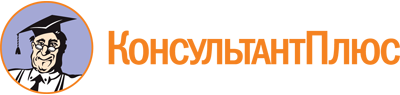 Приказ Министерства образования и науки Челябинской области от 22.08.2022 N 01/1851
"Об утверждении Административного регламента предоставления Министерством образования и науки Челябинской области государственной услуги по оценке качества оказываемых социально ориентированными некоммерческими организациями общественно полезных услуг"
(вместе с "Административным регламентом предоставления Министерством образования и науки Челябинской области государственной услуги по оценке качества оказываемых социально ориентированными некоммерческими организациями общественно полезных услуг")Документ предоставлен КонсультантПлюс

www.consultant.ru

Дата сохранения: 03.12.2022
 